РЕСПУБЛИКА ТАТАРСТАНИСПОЛНИТЕЛЬНЫЙ КОМИТЕТБОЛЬШЕМЕШСКОГО СЕЛЬСКОГО ПОСЕЛЕНИЯТЮЛЯЧИНСКОГОМУНИЦИПАЛЬНОГО РАЙОНА Парковая ул., д. 3, с. Большая Меша, 422088тел.:  (84360) 55-1-45,    E-mail: Bms.Tul@tatar.ru 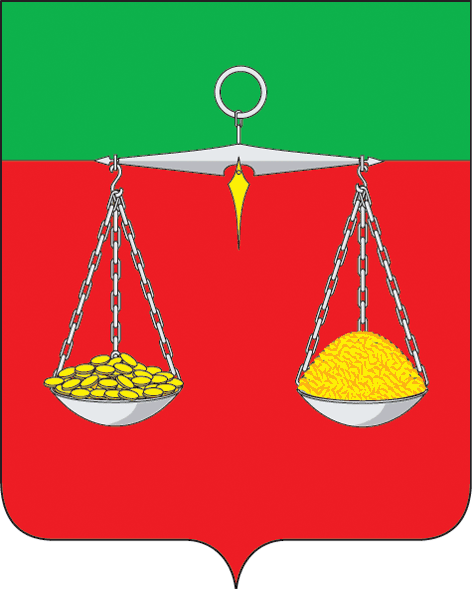 ТАТАРСТАН РЕСПУБЛИКАСЫТЕЛӘЧЕ  МУНИЦИПАЛЬРАЙОНЫ ОЛЫ МИШӘ АВЫЛ ҖИРЛЕГЕНЕҢБАШКАРМА КОМИТЕТЫ  Парк  ур., 3 нче йорт, Олы  Мишә авылы, 422088                                                          тел.:  (84360) 55-1-45,E-mail: Bms.Tul@tatar.ruОКПО 94318205  ОГРН 1061675010980  ИНН/КПП 1619004468/161901001ОКПО 94318205  ОГРН 1061675010980  ИНН/КПП 1619004468/161901001ОКПО 94318205  ОГРН 1061675010980  ИНН/КПП 1619004468/161901001Об инициировании проведения референдумаВ соответствии со статьей 15 Федерального закона от 12.06.2002 № 67-ФЗ «Об основных гарантиях избирательных прав и права на участие в референдуме граждан Российской Федерации», статьями 22, 56 Федерального закона от 06.10.2003  № 131-ФЗ «Об общих принципах организации местного самоуправления в Российской Федерации», статьёй 18 Закона Республики Татарстан от 23.03.2004 № 23-ЗРТ «О местном референдуме», статьей 10 Устава муниципального образования « Большемешское сельское поселение Тюлячинского муниципального района Республики Татарстан»,                                           ПОСТАНОВЛЯЮ:Инициировать проведение местного референдума по вопросу: «Согласны ли Вы на введение самообложения в 2018 году в сумме 500 рублей с каждого совершеннолетнего жителя, зарегистрированного по месту жительства на территории Большемешского сельского поселения Тюлячинского муниципального района Республики Татарстан и направлением полученных средств на решение вопросов местного значения по выполнению следующих работ:1.1.Дорожная деятельность в отношении автомобильных дорог местного значения в границах населенных пунктов поселения:- ремонт, грейдирование дорог, очистка дорог от снега, покупка и перевозка щебня, скашивание травы вдоль дорог в c.Большая Меша,  с.Большие Савруши, д.Нижние Савруши;- ремонт моста д. Нижние Савруши.1.2.Обеспечение первичных мер пожарной безопасности в границах      населенных пунктов поселения: - ремонт пожарной автоцистерны, приобретение и установка пожарных гидрантов по одной штуки в каждом населенном пункте c.Большая Меша, с.Большие Савруши, д.Нижние Савруши,  д.Сосновый Мыс.1.3. Организация благоустройства   территории поселения (включая освещение улиц):  -приобретение и установка энергосберегающих ламп с. Б.Меша и с. Б.Савруши.1.4. Организация в границах поселения водоснабжения населения  (приобретение водопроводных труб) д. Сосновый Мыс?»                                                  «ДА»                                                        «НЕТ».Настоящее постановление подлежит обнародованию путем размещения на       информационных стендах.                                                                                                                                Г.А.Маннапов.Об инициировании проведения референдумаВ соответствии со статьей 15 Федерального закона от 12.06.2002 № 67-ФЗ «Об основных гарантиях избирательных прав и права на участие в референдуме граждан Российской Федерации», статьями 22, 56 Федерального закона от 06.10.2003  № 131-ФЗ «Об общих принципах организации местного самоуправления в Российской Федерации», статьёй 18 Закона Республики Татарстан от 23.03.2004 № 23-ЗРТ «О местном референдуме», статьей 10 Устава муниципального образования « Большемешское сельское поселение Тюлячинского муниципального района Республики Татарстан»,                                           ПОСТАНОВЛЯЮ:Инициировать проведение местного референдума по вопросу: «Согласны ли Вы на введение самообложения в 2018 году в сумме 500 рублей с каждого совершеннолетнего жителя, зарегистрированного по месту жительства на территории Большемешского сельского поселения Тюлячинского муниципального района Республики Татарстан и направлением полученных средств на решение вопросов местного значения по выполнению следующих работ:1.1.Дорожная деятельность в отношении автомобильных дорог местного значения в границах населенных пунктов поселения:- ремонт, грейдирование дорог, очистка дорог от снега, покупка и перевозка щебня, скашивание травы вдоль дорог в c.Большая Меша,  с.Большие Савруши, д.Нижние Савруши;- ремонт моста д. Нижние Савруши.1.2.Обеспечение первичных мер пожарной безопасности в границах      населенных пунктов поселения: - ремонт пожарной автоцистерны, приобретение и установка пожарных гидрантов по одной штуки в каждом населенном пункте c.Большая Меша, с.Большие Савруши, д.Нижние Савруши,  д.Сосновый Мыс.1.3. Организация благоустройства   территории поселения (включая освещение улиц):  -приобретение и установка энергосберегающих ламп с. Б.Меша и с. Б.Савруши.1.4. Организация в границах поселения водоснабжения населения  (приобретение водопроводных труб) д. Сосновый Мыс?»                                                  «ДА»                                                        «НЕТ».Настоящее постановление подлежит обнародованию путем размещения на       информационных стендах.                                                                                                                                Г.А.Маннапов.Об инициировании проведения референдумаВ соответствии со статьей 15 Федерального закона от 12.06.2002 № 67-ФЗ «Об основных гарантиях избирательных прав и права на участие в референдуме граждан Российской Федерации», статьями 22, 56 Федерального закона от 06.10.2003  № 131-ФЗ «Об общих принципах организации местного самоуправления в Российской Федерации», статьёй 18 Закона Республики Татарстан от 23.03.2004 № 23-ЗРТ «О местном референдуме», статьей 10 Устава муниципального образования « Большемешское сельское поселение Тюлячинского муниципального района Республики Татарстан»,                                           ПОСТАНОВЛЯЮ:Инициировать проведение местного референдума по вопросу: «Согласны ли Вы на введение самообложения в 2018 году в сумме 500 рублей с каждого совершеннолетнего жителя, зарегистрированного по месту жительства на территории Большемешского сельского поселения Тюлячинского муниципального района Республики Татарстан и направлением полученных средств на решение вопросов местного значения по выполнению следующих работ:1.1.Дорожная деятельность в отношении автомобильных дорог местного значения в границах населенных пунктов поселения:- ремонт, грейдирование дорог, очистка дорог от снега, покупка и перевозка щебня, скашивание травы вдоль дорог в c.Большая Меша,  с.Большие Савруши, д.Нижние Савруши;- ремонт моста д. Нижние Савруши.1.2.Обеспечение первичных мер пожарной безопасности в границах      населенных пунктов поселения: - ремонт пожарной автоцистерны, приобретение и установка пожарных гидрантов по одной штуки в каждом населенном пункте c.Большая Меша, с.Большие Савруши, д.Нижние Савруши,  д.Сосновый Мыс.1.3. Организация благоустройства   территории поселения (включая освещение улиц):  -приобретение и установка энергосберегающих ламп с. Б.Меша и с. Б.Савруши.1.4. Организация в границах поселения водоснабжения населения  (приобретение водопроводных труб) д. Сосновый Мыс?»                                                  «ДА»                                                        «НЕТ».Настоящее постановление подлежит обнародованию путем размещения на       информационных стендах.                                                                                                                                Г.А.Маннапов.